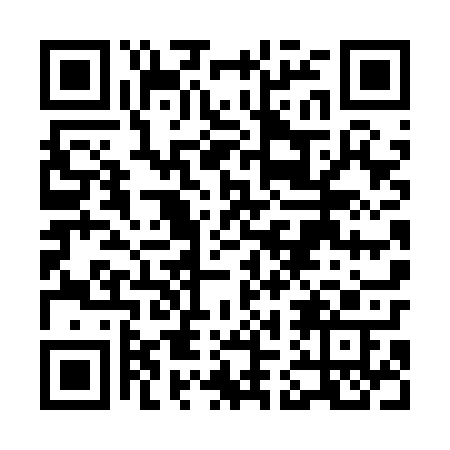 Ramadan times for Owiesno, PolandMon 11 Mar 2024 - Wed 10 Apr 2024High Latitude Method: Angle Based RulePrayer Calculation Method: Muslim World LeagueAsar Calculation Method: HanafiPrayer times provided by https://www.salahtimes.comDateDayFajrSuhurSunriseDhuhrAsrIftarMaghribIsha11Mon4:264:266:1512:033:585:525:527:3512Tue4:234:236:1312:033:595:545:547:3713Wed4:214:216:1112:034:005:555:557:3914Thu4:194:196:0912:024:025:575:577:4115Fri4:164:166:0612:024:035:595:597:4216Sat4:144:146:0412:024:046:006:007:4417Sun4:114:116:0212:014:066:026:027:4618Mon4:094:096:0012:014:076:046:047:4819Tue4:064:065:5712:014:086:056:057:5020Wed4:044:045:5512:014:106:076:077:5221Thu4:014:015:5312:004:116:086:087:5322Fri3:593:595:5112:004:126:106:107:5523Sat3:563:565:4912:004:136:126:127:5724Sun3:543:545:4611:594:156:136:137:5925Mon3:513:515:4411:594:166:156:158:0126Tue3:493:495:4211:594:176:176:178:0327Wed3:463:465:4011:584:186:186:188:0528Thu3:433:435:3711:584:206:206:208:0729Fri3:413:415:3511:584:216:216:218:0930Sat3:383:385:3311:584:226:236:238:1131Sun4:354:356:3112:575:237:257:259:131Mon4:334:336:2912:575:247:267:269:152Tue4:304:306:2612:575:267:287:289:173Wed4:274:276:2412:565:277:307:309:194Thu4:244:246:2212:565:287:317:319:225Fri4:224:226:2012:565:297:337:339:246Sat4:194:196:1812:565:307:347:349:267Sun4:164:166:1512:555:317:367:369:288Mon4:134:136:1312:555:327:387:389:309Tue4:104:106:1112:555:347:397:399:3310Wed4:074:076:0912:545:357:417:419:35